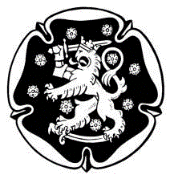 SUOMEN				            (RUL am)RESERVIUPSEERILIITTO R.Y.ESITYS SUOMEN RESERVIUPSEERILIITON KULTAISEN ANSIOMITALIN MYÖNTÄMISEKSI________________________________               Paikka ja aika______________________________                                         Puheenjohtaja	Esityksen perustelut kääntöpuolellaSUOMEN RESERVIUPSEERILIITTO R.Y.	KULTAINEN ANSIOMITALI  (RUL am)ESITYKSEN PERUSTELUTMuut perustelut:	_________________________________________________________			_________________________________________________________			_________________________________________________Laskutusosoite:	_________________________________________________			_________________________________________________HUOM!		Kaikki ansiomitalianomukset lähetetään omaan reserviupseeripiiriin, joka toimittaa puoltamansa esitykset edelleen liittoon.Piiri:1Suku- ja etunimet2Toimi, ammatti tai arvo3Sotilasarvo4Syntymäaika ja -paikka5Kotipaikka6Reserviupseerikerho ja liittymisvuosi7Aikaisemmat kerhot 8Muut saadut ansiomitalit9Kuinka monta RUL:n ansiomitalia kerhon jäsenille on myönnettyRUL am sk:                              RUL am:RUL ham:                                RUL pram:10Kerhon nykyinen jäsenmääräHenkilön nimi:VuosiTehtävät ja luottamustoimet reserviupseerikerhoissaTehtävät ja luottamustoimet reserviupseeripiireissäTehtävät Reserviupseeriliitossa